Zimní olympijské hryCílem pracovního listu je, aby žáci vyhledali a zaznamenali (i nepřímo vyjádřené) informace z různých zdrojů. Poskytuje příležitost pro návrh a zdůvodnění vlastního řešení. Je určen pro žáky 5. ročníků. Videa je vhodné pouštět postupně podle zadání v pracovním listu několikrát podle potřeb žáků.Zimní olympiáda ve VancouveruPeking pořadatelem zimních olympijských herMedaile pro zimní olympiádu________________________________________________________Přečtěte si text a pusťte si video „Zimní olympiáda ve Vancouveru“, pak doplňte chybějící údaje do tabulky.První zimní hry v Chamonix se konaly až po dvaceti osmi letech od konání prvních olympijských her v Athénách (1896). Československou výpravu tehdy tvořilo 27 sportovců. Nejlépe z výpravy se umístil krasobruslař Josef Slíva na 4. místě.První olympijskou medaili ze zimních her získali pro Československo hokejisté, kteří byli v roce 1948 ve švýcarském Svatém Mořici stříbrní. O první zlato pro Československo se postaral skokan na lyžích Jiří Raška v Grenoble v roce 1968. Těchto her se zúčastnilo 48 našich sportovců a přivezli také dvě stříbrné a jednu bronzovou medaili.Za turnaj století je považován zápas českých hokejistů, kteří v roce 1998 v japonském Naganu vybojovali zlatou medaili. Olympiády se účastnilo o 15 sportovců více než ve francouzském Grenoble a dvě medaile přidala běžkyně na lyžích Kateřina Neumannová.Od tohoto roku se čeští sportovci nikdy nevrátili ze zimních her bez medailí. Pro rychlobruslařku Martinu Sáblíkovou je jistě významný rok 2010, kdy z kanadského Vancouveru přivezla hned dvě zlaté a jednu bronzovou medaili. Z 92 našich sportovců se na medailovém 3. místě umístili ještě další tři. Za zmínku stojí i zimní hry, které se v roce 2014 konaly v ruském Soči, odkud čeští sportovci přivezli hned osm medailí. Zatím nejvíc v historii zimních olympijských her.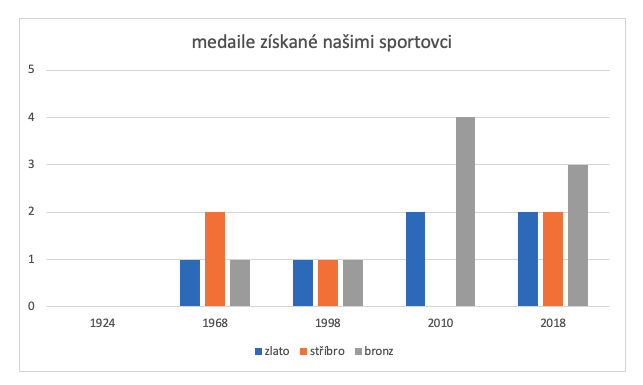 Lyžařka a snowboardistka Ester Ledecká zopakovala o osm let později výkon Martiny Sáblíkové a z her v korejském Pchjongčchangu přivezla dvě zlaté medaile. Z 93 českých sportovců se medailově umístilo ještě pět dalších.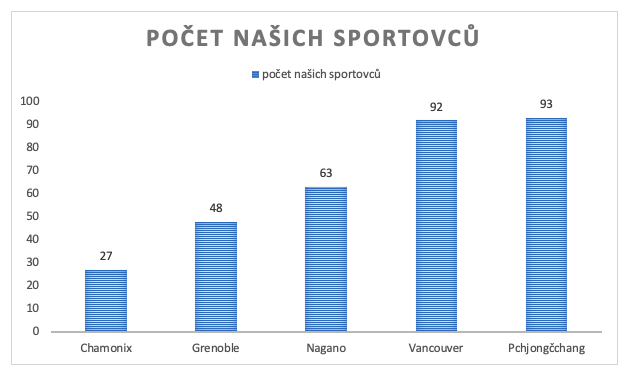 Můžete vyplnit všechny řádky tabulky? Zdůvodněte.Pusťte si video „Peking pořadatelem zimních olympijských her“ a zamyslete se, kdy byl tento televizní příspěvek vysílán. Svoje řešení zdůvodněte. ………………………………………………………………………………………………………………………………………………………………………………………………………………………………………………………………………………………………………………………………………………………………Jsou všechny informace z videa aktuální? Je pro pravdivost informací důležité, kdy video vzniklo?Každá pořadatelská země připravuje nejen sportoviště a zázemí pro sportovce, ale také sadu medailí. Na medailích používá symboly, které souvisejí nejen se sportováním, ale i s tradicemi dané země. Navrhněte, jak by mohla vypadat medaile, kdyby olympiádu pořádala Česká republika. Svůj návrh zdůvodněte.Podívejte se na video „Medaile pro zimní olympiádu“ a dozvíte se, jaké symboly na sobě mají medaile pro ZOH 2022.Vysvětlete, co znamená zkratka ZOH.Na webu českého olympijského výboru můžete zjistit, jak vypadaly medaile, které si přivezli hokejisté z Nagana, Martina Sáblíková z Vancouveru a Ester Ledecká z Pchjongčchangu.Odhadněte význam piktogramu a připište k němu český i anglický název sportu, který znázorňuje (písmeno a číslici).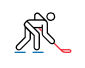 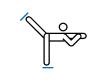 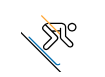 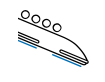 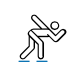 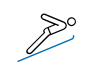 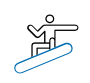 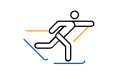 1 alpine skiing		     	a) lední hokej2 bobsleigh		    	b) alpské lyžování3 ski jumping		    	 c) krasobruslení4 ice hockey		    	 d) boby5 speed skating	     	 e) snowboard6 snowboard		     	 f) rychlobruslení7 cross-country skiing 	 g) skoky na lyžích     8 figure skating	     	            h) běh na lyžíchCo jsem se touto aktivitou naučil/a:………………………………………………………………………………………………………………………………………………………………………………………………………………………………………………………………………………………………………………………………………………………………………Zdroje: Olympijský výbor - přehled olympijských her, piktogramy.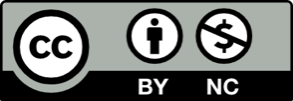 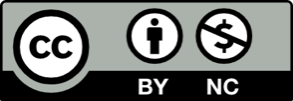 Řešení pro učitele:MÍSTOZEMĚROKPOČET NAŠICH SPORTOVCŮ POČET ZÍSKANÝCH MEDAILÍ PRO NAŠI ZEMICHAMONIXGRENOBLENAGANOVANCOUVERPCHJONGČCHANGPEKINGMÍSTOZEMĚROKPOČET NAŠICH SPORTOVCŮ POČET ZÍSKANÝCH MEDAILÍ PRO NAŠI ZEMICHAMONIXFRANCIE1924270GRENOBLEFRANCIE1968484NAGANOJAPONSKO1998633VANCOUVERKANADA2010926PCHJONGČCHANGKOREA2018937PEKINGČÍNA2022